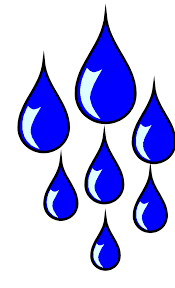 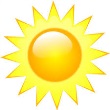 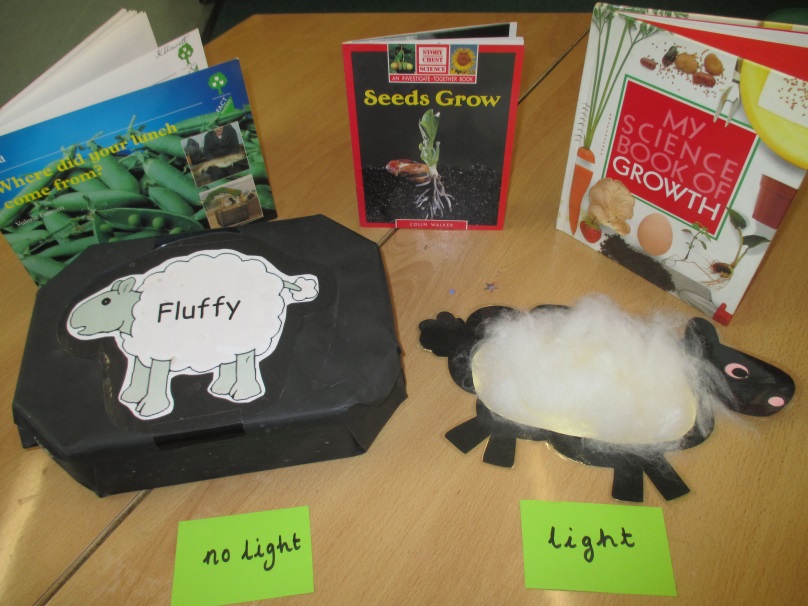 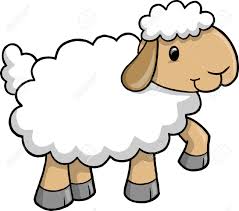 We set up an experiment with two sets of seeds: We gave the first set water and light, and we gave the second set water but no light.  We gave each set the sameamount or water each day and then observed the seeds at hometime each day.My Prediction:What actually happened: 